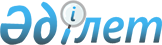 Тұрғын үй көмегін көрсету мөлшері мен тәртібін айқындау туралыҚызылорда облысы Қазалы аудандық мәслихатының 2020 жылғы 2 маусымдағы № 427 шешімі. Қызылорда облысының Әділет департаментінде 2020 жылғы 3 маусымда № 7507 болып тіркелді
      "Тұрғын үй қатынастары туралы" Қазақстан Республикасының 1997 жылғы 16 сәуірдегі Заңының 97-бабына және "Тұрғын үй көмегін көрсету ережесін бекіту туралы" Қазақстан Республикасы Үкіметінің 2009 жылғы 30 желтоқсандағы № 2314 қаулысына сәйкес, Қазалы аудандық мәслихаты ШЕШІМ ҚАБЫЛДАДЫ:
      1. Тұрғын үй көмегін көрсетудің мөлшері мен тәртібі қосымшаға сәйкес айқындалсын.
      2. "Тұрғын үй көмегін көрсетудің мөлшері мен тәртібін айқындау туралы" Қазалы аудандық мәслихатының 2018 жылғы 12 қарашадағы № 237 шешімінің (нормативтік құқықтық актілерді мемлекеттік тіркеу Тізілімінде 6512 нөмірімен тіркелген, 2018 жылғы 29 қарашада Қазақстан Республикасы нормативтiк құқықтық актiлерiнiң эталондық бақылау банкiнде жарияланған) күші жойылсын.
      3. Осы шешім алғашқы ресми жарияланған күнінен бастап қолданысқа енгізіледі. Тұрғын үй көмегін көрсетудің мөлшері мен тәртібі
      Осы тұрғын үй көмегін көрсетудің мөлшері мен тәртібі (бұдан әрі-Тәртіп) "Тұрғын үй қатынастары туралы" Қазақстан Республикасының 1997 жылғы 16 сәуірдегі Заңына және "Тұрғын үй көмегін көрсету ережесін бекіту туралы" Қазақстан Республикасы Үкіметінің 2009 жылғы 30 желтоқсандағы № 2314 қаулысына сәйкес әзірленді. 1. Тұрғын үй көмегін көрсету тәртібі
      1. Тұрғын үй көмегi жергілікті бюджет қаражаты есебiнен Қазалы ауданында тұрақты тұратын аз қамтылған отбасыларға (азаматтарға):
      1) жекешелендірілген тұрғын үй-жайларда (пәтерлерде) тұратын немесе мемлекеттік тұрғын үй қорындағы тұрғын үй-жайларды (пәтерлерді) жалдаушылар (қосымша жалдаушылар) болып табылатын отбасыларға (азаматтарға) кондоминиум объектісінің ортақ мүлкін күтіп-ұстауға жұмсалатын шығыстарға;
      2) тұрғын үйдің меншік иелері немесе жалдаушылары (қосымша жалдаушылар) болып табылатын отбасыларға (азаматтарға) коммуналдық қызметтерді және телекоммуникация желісіне қосылған телефонға абоненттік төлемақының өсуі бөлігінде байланыс қызметтерін тұтынуына;
      3) жергілікті атқарушы орган жеке тұрғын үй қорынан жалға алған тұрғын үй-жайды пайдаланғаны үшін жалға алу төлемақысын төлеуге беріледі.
      Аз қамтылған отбасылардың (азаматтардың) тұрғын үй көмегiн есептеуге қабылданатын шығыстары жоғарыда көрсетiлген бағыттардың әрқайсысы бойынша шығыстардың сомасы ретiнде айқындалады.
      Тұрғын үй көмегi телекоммуникация желiсiне қосылған телефон үшiн абоненттiк төлемақының, жеке тұрғын үй қорынан жергiлiктi атқарушы орган жалдаған тұрғын үй-жайды пайдаланғаны үшiн жалға алу ақысының ұлғаюы бөлiгiнде кондоминиум объектісінің ортақ мүлкін күтiп-ұстауға, коммуналдық қызметтер мен байланыс қызметтерiн тұтынуға арналған шығыстарға нормалар шегiнде ақы төлеу сомасы мен отбасының (азаматтардың) осы мақсаттарға жұмсаған шығыстарының жергiлiктi өкiлдi органдар белгiлеген шектi жол берiлетiн деңгейiнiң арасындағы айырма ретiнде айқындалады.
      2. Тұрғын үй көмегі аталған жерлерде тұрақты тұратын адамдарға кондоминиум объектісінің ортақ мүлкін күтіп-ұстауға арналған шығыстар сметасына сәйкес жеткiзушiлер ұсынған кондоминиум объектісінің ортақ мүлкін күтіп-ұстауға арналған коммуналдық қызметтер көрсету ақысын төлеу шоттары мен ай сайынғы жарналардың шоттары бойынша бюджет қаражаты есебінен көрсетіледі.
      3. Тұрғын үй көмегі "Қазалы аудандық жұмыспен қамту, әлеуметтік бағдарламалар және азаматтық хал актілерін тіркеу бөлімі" коммуналдық мемлекеттік мекемесімен (бұдан әрі - уәкілетті орган) тағайындалады.
      3-1. Тұрғын үй көмегіне өтініштерді қабылдау және мемлекеттік қызмет көрсету нәтижелерін беру "Азаматтарға арналған үкімет" мемлекеттік корпорациясы" коммерциялық емес акционерлік қоғамының Қызылорда облысы бойынша филиалы Қазалы аудандық бөлімі (бұдан әрі - Бөлім) және "электронды үкіметтің" www.egov.kz веб-порталы (бұдан әрі-портал) арқылы жүзеге асырылады.
      3-2. Отбасы (азамат) (не нотариат куәландырған сенімхат бойынша оның өкілі) тұрғын үй көмегін тағайындау үшін Бөлімге немесе порталға тоқсанына бір рет жүгінуге құқылы.
      3-3. Құжаттарды қарау және тұрғын үй көмегін көрсету туралы шешім қабылдау немесе көрсетуден бас тарту туралы дәлелді жауап беру мерзімі Бөлімнен құжаттардың толық топтамасын алған күннен бастап сегіз жұмыс күнін құрайды.
      4. Отбасы (азамат) (не нотариат куәландырған сенімхат бойынша оның өкілі) тұрғын үй көмегін тағайындау үшін Бөлімге және/немесе портал арқылы өтініш береді және мынадай құжаттарды қоса береді:
      1) өтініш берушінің жеке басын куәландыратын құжат (жеке басын сәйкестендіру үшін түпнұсқасы беріледі);
      2) отбасының табысын растайтын құжаттар. Тұрғын үй көмегін алуға үмiткер отбасының (Қазақстан Республикасы азаматының) жиынтық табысын есептеу тәртiбiн тұрғын үй қатынастары саласындағы уәкілетті орган айқындайды;
      3) жылжымайтын мүлiктiң болуы (болмауы) туралы анықтама (тиісті мемлекеттік ақпараттық жүйелерден алынатын мәліметтерді қоспағанда);
      4) зейнетақы аударымдары туралы анықтама (тиісті мемлекеттік ақпараттық жүйелерден алынатын мәліметтерді қоспағанда);
      5) жұмыс орнынан немесе жұмыссыз адам ретінде тіркелуі туралы анықтама;
      6) балаларға және асырауындағы басқа да адамдарға алименттер туралы мәліметтер;
      7) банктік шоты;
      8) кондоминиум объектісінің ортақ мүлкін күтіп-ұстауға арналған ай сайынғы жарналар туралы шоттар;
      9) коммуналдық қызметтерді тұтынуға арналған шоттар;
      10) телекоммуникация қызметтері үшін түбіртек-шот немесе байланыс қызметтерін көрсетуге арналған шарттың көшірмесі;
      11) жеке тұрғын үй қорынан жергілікті атқарушы орган жалдаған тұрғын үйді пайдаланғаны үшін жергілікті атқарушы орган берген жалдау ақысының мөлшері туралы шот.
      Осы тармақта көзделмеген құжаттарды талап етуге жол берілмейді.
      4-1. Бөлім арқылы құжаттар қабылданған кезде көрсетілетін қызметті алушыға тиісті құжаттардың қабылданғаны туралы қолхат беріледі.
      4-2. Осы Тәртіптің 4-тармағында көзделген құжаттар топтамасы толық ұсынылмаған жағдайда, Бөлім қызметкері құжаттарды қабылдаудан бас тарту туралы қолхат береді.
      4-3. Портал арқылы өтініш жасаған жағдайда көрсетілетін қызметті алушының "жеке кабинетіне" мемлекеттік көрсетілетін қызмет көрсетуге сұрау салуының қабылдағаны туралы мәртебе, сондай-ақ мемлекеттік көрсетілетін қызметтің нәтижесін алу күні мен уақыты көрсетіле отырып, хабарлама жіберіледі.
      4-4. Бөлім өтінішті ақпараттық жүйе арқылы қабылдайды және оны тұрғын үй көмегін тағайындауды жүзеге асыратын уәкілетті органға жібереді.
      4-5. Уәкілетті орган отбасы (азамат) (не нотариат куәландырған сенімхат бойынша оның өкілі) ұсынған құжаттардың және (немесе) олардағы деректердің (мәліметтердің) дұрыс емес екенін анықтау негізінде тұрғын үй көмегін беруден бас тартады және өтініш берілген күннен бастап 5 (бес) жұмыс күні ішінде өтініш берушіге портал не Бөлім арқылы дәлелді бас тартуды жібереді.
      4-6. Тұрғын үй көмегін тағайындау туралы шешімді не кызметті көрсетуден бас тарту туралы дәлелді жауапты тұрғын үй көмегін тағайындауды жүзеге асыратын уәкілетті орган қабылдайды. Тағайындау туралы хабарлама не тағайындаудан бас тарту туралы дәлелді жауап Бөлім немесе электрондық құжат ретінде "жеке кабинетке" жіберіледі.
      5. Уәкілетті органмен отбасының (азаматтың) жиынтық табысы қолданыстағы заңнамада белгіленген тәртіппен тұрғын үй көмегін тағайындауға өтініш жасаған тоқсанның алдындағы тоқсанына есептеледі және тұрғын үй көмегі өтініш берген айдан бастап ағымдағы тоқсанға тағайындалады. 2. Тұрғын үй көмегін көрсету мөлшері
      6. Белгіленген нормалар шегіндегі шекті жол берілетін шығыстар үлесі отбасының (азаматтың) жиынтық табысының 10 пайыз мөлшерінде белгіленеді.
      7. Есептегіш құралдары жоқ тұтынушылар үшін өтем шараларымен қамтамасыз етілетін коммуналдық қызметтерді тұтыну нормативтері қолданыстағы заңнамаға сәйкес белгіленеді.
      Егер шығыстарға нормативтер мен тарифтер заңнамамен белгіленген тәртіпте анықталмаса, шығындарды өтеу нақтылы шығыстар бойынша жүргізіледі.
      8. Аз қамтылған отбасыларға (азаматтарға) тұрғын үй көмегін тағайындау төмендегі пайдалану нормасына сәйкес жүргізіледі:
      1) Электр қуатын пайдалану нормалары 1 айға:
      1 адамға – 70 киловатт;
      2 адамға – 140 киловатт;
      3 және одан да көп адамға – 210 киловатт.
      2) Газ пайдалану нормалары 1 айға:
      4 адамға дейін – 10 килограмм;
      4 және одан да көп адамға – 20 килограмм.
      3) Отын пайдалану от жағу маусымына
      отбасына (3 адамға дейінгі) айына – 0,5 тонна.
      отбасына (3 және одан көп адамы бар) айына – 1 тонна.
      Тұрғын үйді қамтамасыз етуге қажетті сумен жабдықтау, жылу мен жабдықтау, қоқыс шығару шығыстарын пайдалану нормалары мен тарифтерін қызмет көрсететіндер ұсынады.
      9. Телекоммуникациялар желісіне қосылған телефон үшін абоненттік төлемақы тарифтерінің көтерілуіне өтемақы Қазақстан Республикасы Үкіметінің 2009 жылғы 14 сәуірдегі № 512 қаулысымен бекітілген әлеуметтік тұрғыдан қорғалатын азаматтарға телекоммуникация қызметтерін көрсеткені үшін абоненттік төлемақы тарифінің көтерілуіне өтемақы төлеудің ережесіне сәйкес жүргізіледі. 3. Қаржыландыру және тұрғын үй көмегін төлеу тәртібі
      10. Тұрғын үй көмегін төлеу уәкілетті органмен есептелген сомаларды тұрғын үй көмегін алушылардың өтініші бойынша тұрғын үй көмегін алушылардың есеп шоттарына екінші деңгейдегі банктер, сонымен қатар банктік қызметтің жекелеген түрлерін жүзеге асыратын ұйымдар арқылы аудару жолымен жүзеге асырылады.
					© 2012. Қазақстан Республикасы Әділет министрлігінің «Қазақстан Республикасының Заңнама және құқықтық ақпарат институты» ШЖҚ РМК
				
      Қазалы аудандық мәслихатының кезектен тыс LVIII сессиясының төрағасы

Ғ. ӘЛІШ

      Қазалы аудандық мәслихат хатшысы

К. НАЗЫМБЕКОВ
Қазалы аудандық мәслихатының2020 жылғы 2 маусымы№ 427 шешіміне қосымша